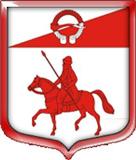 Администрация муниципального образованияСтаропольское сельское поселениеСланцевского муниципального района Ленинградской областиП О С Т А Н О В Л Е Н И Е22.03.2019                     						                   	              № 63 -п  Об утверждении Порядка включения инициативных предложений населения части территории муниципального образования Старопольское сельское поселение Сланцевского муниципального района Ленинградской области в муниципальную программу (подпрограмму) В соответствии с Федеральным законом от 06 октября 2003 № 131-ФЗ 
«Об общих принципах организации местного самоуправления в Российской Федерации» (далее - Федеральный закон № 131-ФЗ), областным законом от 28 декабря 2018 года № 147-оз «О старостах сельских населенных пунктов Ленинградской области и содействии участию населения в осуществлении местного самоуправления в иных формах на частях территорий муниципальных образований Ленинградской области» (далее - областной закон № 147-оз), Уставом муниципального образования Старопольское сельское поселение Сланцевского муниципального района Ленинградской области, в целях развития инфраструктуры муниципального образования, активизации населения в определении приоритетов расходования средств местных бюджетов, содействия участию населения в решении вопросов местного значения, ПОСТАНОВЛЯЕТ:Утвердить Порядок включения инициативных предложений населения части территории муниципального образования Старопольское сельское поселение Сланцевского муниципального района Ленинградской области  в муниципальную программу (подпрограмму) согласно Приложению. Настоящее постановление подлежит опубликованию в приложении к печатному изданию «Знамя Труда» и размещению на информационном сайте муниципального образования Старопольское сельское поселение Сланцевского муниципального района Ленинградской области.Постановление вступает в силу после его официального опубликования.Глава  администрации МОСтаропольское сельское поселение                                         	      В.О. Овлаховский             Приложение к постановлению администрации муниципального образованияСтаропольское сельское поселение Сланцевского муниципального района Ленинградской областиОб утверждении Порядка включения инициативных предложений населения части территории муниципального образования Старопольское сельское поселение Сланцевского муниципального района Ленинградской области в муниципальную программу (подпрограмму)                                                  От  22.03.2019   № 63 -п  Порядок включения инициативных предложений населения части территории  муниципального образования Старопольское сельское поселение Сланцевского муниципального района Ленинградской области  в муниципальную программу (подпрограмму) Порядок включения инициативных предложений населения части территории муниципального образования Старопольское сельское поселение Сланцевского муниципального района Ленинградской области  в муниципальную программу (подпрограмму) (далее - Порядок) определяет механизм отбора инициативных предложений населения сельских населенных пунктов, не являющихся административными центрами муниципальных образований, где назначен староста, или части территории муниципального образования Старопольское сельское поселение Сланцевского муниципального района Ленинградской области , где избран общественный совет (далее - инициативные предложения), для включения в муниципальную программу (подпрограмму).1. Условия включения инициативных предложений в муниципальную программу (подпрограмму)Инициативные предложения в муниципальную программу (подпрограмму) включаются при соблюдении следующих условий:1)  инициативное предложение направлено на развитие объектов общественной инфраструктуры муниципального образования Старопольское сельское поселение Сланцевского муниципального района Ленинградской области, предназначенных для обеспечения жизнедеятельности населения части территории муниципального образования Старопольское сельское поселение Сланцевского муниципального района Ленинградской области , создаваемых и (или) используемых в рамках решения вопросов местного значения, предусмотренных Федеральным законом № 131-ФЗ;2)  имущество   (земельные  участки),   предназначенные   для  реализации инициативного предложения, состоят в муниципальной собственности;3)   срок реализации инициативного предложения составляет один финансовый год с момента включения в муниципальную программу (подпрограмму);4)  реализация инициативного предложения предусматривает участие граждан/юридических лиц ((финансовое и (или) трудовое и (или) материально-техническое);5) в областном законе об областном бюджете Ленинградской области на очередной финансовый год предусмотрены бюджетные ассигнования на реализацию областного закона № 147-оз;6) в бюджете  муниципального образования Старопольское сельское поселение Сланцевского муниципального района Ленинградской области  предусмотрены бюджетные ассигнования на реализацию инициативных предложений в рамках областного закона № 147-оз.7) на реализацию инициативного предложения не предусмотрено финансирование за счет иных направлений расходов федерального, регионального и (или) местного бюджетов (двойное финансирование не допускается).2. Порядок проведения отбора инициативных  предложений для включения в муниципальную программу (подпрограмму)2.1. Администрация  муниципального образования Старопольское сельское поселение Сланцевского муниципального района Ленинградской области   (далее - Администрация) в срок, не позднее 3 календарных дней со дня объявления комитетом по местному самоуправлению, межнациональным и межконфессиональным отношениям Ленинградской области (далее - организатор регионального конкурсного отбора) о проведении отбора муниципальных образований для предоставления субсидий из бюджета Ленинградской области на развитие участия населения в осуществлении местного самоуправления размещает на официальном сайте  муниципального образования Старопольское сельское поселение Сланцевского муниципального района Ленинградской области  уведомление о начале отбора инициативных предложений для включения в муниципальную программу (подпрограмму) (далее - уведомление), которое содержит дату, время и место приема инициативных предложений. Уведомление, сведения о средствах муниципального бюджета на реализацию инициативных предложений, а также о предельном объеме субсидий для муниципального образования из областного бюджета Ленинградской области в срок, указанный в абзаце 1 настоящего пункта Порядка, направляются старостам и председателям общественных советов.2.2. Для участия в отборе:2.2.1. Староста сельского населенного пункта направляет:- протоколы собраний (конференций) граждан сельского населенного пункта с участием старосты, содержащих инициативные предложения с указанием адреса (адресов) их реализации (по форме, установленной решением Совета депутатов муниципального образования Старопольское сельское поселение Сланцевского муниципального района Ленинградской области;- протоколы собраний (конференций) граждан сельского населенного пункта с участием старосты об определении видов вклада граждан/юридических лиц в реализацию инициативных предложений (по форме, установленной решением Совета депутатов муниципального образования Старопольское сельское поселение Сланцевского муниципального района Ленинградской области;- материалы (документы), подтверждающие фото- и (или) видеофиксациию проведения собраний (конференций) граждан сельского населенного пункта с участием старосты, осуществленной с соблюдением положений статьи 152.1 Гражданского кодекса Российской Федерации.2.2.2. Председатель общественного совета направляет:- решение собрания (конференции) граждан части территории муниципального образования Старопольское сельское поселение Сланцевского муниципального района Ленинградской области об избрании общественного совета;-   решения общественного совета об избрании председателя;- протоколы собраний (конференций) граждан части территории муниципального образования и заседаний общественных советов части территории муниципального образования Старопольское сельское поселение Сланцевского муниципального района Ленинградской области или протоколы заседаний общественных советов с участием населения части территории муниципального образования Старопольское сельское поселение Сланцевского муниципального района Ленинградской области, содержащие инициативные предложения с указанием адресов их реализации (по форме, установленной решением Совета депутатов муниципального образования Старопольское сельское поселение Сланцевского муниципального района Ленинградской области;- протоколы собраний (конференций) граждан части территории муниципального образования Старопольское сельское поселение Сланцевского муниципального района Ленинградской области и заседаний общественных советов или протоколы заседаний общественных советов с участием населения части территории муниципального образования об определении видов вклада граждан/юридических лиц в реализацию инициативных предложений (по форме, установленной решением Совета депутатов муниципального образования Старопольское сельское поселение Сланцевского муниципального района Ленинградской области;- материалы (документы), подтверждающие фото- и (или) видеофиксации собраний (конференций) граждан части территории муниципального образования и заседаний общественных советов части территории муниципального образования или заседаний общественных советов с участием населения части территории муниципального образования, осуществленной с соблюдением положений статьи 152.1 Гражданского кодекса Российской Федерации.2.3. Администрация обеспечивает прием, учет и хранение поступивших инициативных предложений (документов и материалов) от старост и председателей общественных советов (далее - участники отбора). 2.4. Для проведения отбора инициативных предложений Администрация формирует рабочую группу (далее - Рабочая группа). Рабочая группа формируется в составе председателя рабочей группы, секретаря и других членов рабочей группы. Для участия в заседаниях Рабочей группы приглашаются председатели общественных советов, старосты, авторы инициативных предложений.  2.5. Рабочая группа на основе представленных участниками отбора документов проводит рейтинг инициативных предложений.2.5.1. Оценка достоинств инициативных предложений осуществляется в баллах.Критериями отбора инициативных предложений являются:2.5.2. Количество баллов по каждому критерию определяется большинством голосов участников Рабочей группы.2.5.3. Рабочей группой может быть принято решение об объединении нескольких инициативных предложений в один проект.2.5.4. В муниципальную программу (подпрограмму) подлежат включению инициативные предложения (проекты), набравшие наибольшее количество баллов и общий объем необходимого финансирования на реализацию которых не превышает общей суммы софинансирования из местного и областного бюджетов, а также финансового вклада граждан/юридических лиц (при наличии).2.6. В срок не позднее 3 рабочих дней после окончания отбора сведения о результатах отбора Администрация размещает на официальном сайте  муниципального образования Старопольское сельское поселение Сланцевского муниципального района Ленинградской области и направляет участникам отбора. 2.7. Администрацией может быть принято решение о проведении отбора инициативных предложений для включения в муниципальную программу (подпрограмму) в отсутствие предусмотренных в областном законе об областном бюджете Ленинградской области на очередной финансовый год бюджетных ассигнований на реализацию областного закона № 147-оз,  при условии предусмотренных бюджетных ассигнованиях на эти цели в бюджете  муниципального образования Старопольское сельское поселение Сланцевского муниципального района Ленинградской области ) на очередной финансовый год. В этом случае отбор осуществляется в порядке, предусмотренном в п.п. 2.2. - 2.6. настоящего Порядка. Уведомление, а также сведения об объемах денежных средств, предусмотренных бюджетом муниципального образования  Старопольское сельское поселение Сланцевского муниципального района Ленинградской области на очередной финансовый год, размещаются на официальном сайте  муниципального образования Старопольское сельское поселение Сланцевского муниципального района Ленинградской области и направляются старостам и председателям общественных советов в срок, определенный Администрацией.3. Региональный конкурсный отбор 3.1. Инициативные предложения (проекты), включенные в муниципальную программу (подпрограмму), Администрацией в соответствии с нормативными  правовыми актами Ленинградской области направляются организатору регионального конкурсного отбора для участия в региональном конкурсном отборе проектов на предоставление субсидий из областного бюджета Ленинградской области бюджетам поселений Ленинградской области в рамках реализации областного закона № 147-оз.3.2. Результаты регионального конкурсного отбора Администрация размещает на официальном сайте  муниципального образования Старопольское сельское поселение Сланцевского муниципального района Ленинградской области, а также доводит до сведения старост, председателей общественных советов, инициативные предложения которых были включены в муниципальную программу (подпрограмму).                                                         Приложение к Порядку В администрацию муниципального образования «_____________» (наименование муниципального образовании) старосты  ___________________________(наименование сельского населённого пункта)/председателя общественного совета части территории _________________________наименование муниципального образования) (ФИО, контактные данные: номер телефона, адрес электронной почты)Инициативное предложение (проект) населения части территории муниципального образования «_____________» (наименование муниципального образовании), направленное на развитие объектов общественной инфраструктуры, предназначенных для обеспечения жизнедеятельности населения 1.	Название инициативного предложения__________________________________________________________________2.	Ориентировочная стоимость реализации инициативного предложения__________________________________________________________________3.	Отрасль (вопрос местного значения, в рамках которого реализуется инициативное предложение)________________________________________________________________________________________________________________________4.	Мероприятия по реализации инициативного предложения (описание, что конкретно и каким способом планируется реализовать, наличие мероприятий по уменьшению негативного воздействия на состояние окружающей среды и здоровье населения)__________________________________________________________________5.	Формы участия населения в реализации инициативных предложений __________________________________________________________________6.	Ожидаемые результаты, длительность использования реализованного инициативного предложения, участие населения в обеспечении эксплуатации и содержании объекта после реализации инициативного предложения (проекта), __________________________________________________________________7.	Благополучатели (наименование, количество)________________________8.       Сведения о представителях, выбранных на собраниях/заседаниях для осуществления контроля за реализацией инициативных предложений (включенных в муниципальную программу, а также в перечень проектов для предоставления субсидии из областного бюджета) Приложение на         л.:(В случае направления инициативного предложения старостой)протоколы собраний (конференций) граждан сельского населенного пункта с участием старосты, содержащих инициативные предложения с указанием адреса (адресов) их реализации (по форме, установленной решением Совета депутатов муниципального образования Старопольское сельское поселение Сланцевского муниципального района Ленинградской области;протоколы собраний (конференций) граждан сельского населенного пункта с участием старосты об определении видов вклада граждан/юридических лиц в реализацию инициативных предложений (по форме, установленной решением Совета депутатов муниципального образования Старопольское сельское поселение Сланцевского муниципального района Ленинградской области;материалы (документы), подтверждающие фото- и (или) видеофиксациию проведения собраний (конференций) граждан сельского населенного пункта с участием старосты, осуществленной с соблюдением положений статьи 152.1 Гражданского кодекса Российской Федерации;документы, подтверждающие вклад граждан/юридических лиц, - гарантийные документы о материально-техническом участии населения, юридических лиц (индивидуальных предпринимателей), подтверждающие документы о поступлении финансовых средств граждан, юридических лиц (индивидуальных предпринимателей) в бюджет муниципального образования (платежные поручения), сметы по трудовому участию населения сельских населенных пунктов.(В случае направления инициативного предложения председателем общественного совета):1. решение собрания (конференции) граждан части территории муниципального образования об избрании общественного совета;2. решения общественного совета об избрании председателя;3. протоколы собраний (конференций) граждан части территории муниципального образования и заседаний общественных советов части территории муниципального образования Старопольское сельское поселение Сланцевского муниципального района Ленинградской области  или протоколы заседаний общественных советов с участием населения части территории  муниципального образования Старопольское сельское поселение Сланцевского муниципального района Ленинградской области, содержащие инициативные предложения с указанием адресов их реализации (по форме, установленной решением Совета депутатов муниципального образования Старопольское сельское поселение Сланцевского муниципального района Ленинградской области  ;4. протоколы собраний (конференций) граждан части территории муниципального образования и заседаний общественных советов части территории муниципального образования или протоколы заседаний общественных советов с участием населения части территории муниципального образования об определении видов вклада граждан/юридических лиц в реализацию инициативных предложений (по форме, установленной решением Совета депутатов Старопольское сельское поселение Сланцевского муниципального района Ленинградской области  ;5. документы, подтверждающие вклад граждан/юридических лиц, - гарантийные документы о материально-техническом участии населения, юридических лиц (индивидуальных предпринимателей), подтверждающие документы о поступлении финансовых средств граждан, юридических лиц (индивидуальных предпринимателей) в бюджет муниципального образования (платежные поручения), сметы по трудовому участию населения сельских населенных пунктов.КритерииМаксимальный балл1 Социальная эффективность от реализации инициативного предложения. Оценивается суммарно: - повышение туристической привлекательности – 1 балл; - создание новой рекреационной зоны либо особо охраняемой природной территории местного значения – 1 балл; - создание условий для демографической устойчивости –  1 балл; - способствует сохранению социальной жизни – 1 балл; - способствует сохранению или развитию культурного наследия – 1 балл; - способствует эффективному использованию природных ресурсов  – 1 балл; - способствует здоровому образу жизни – 1 балл; способствует комфорту и безопасности проживания-1; …82. Актуальность (острота) проблемы:Средняя - проблема достаточно широко  осознается целевой группой населения, ее решение может привести к улучшению качества жизни- 1 балл;Высокая – отсутствие решения  будет негативно сказываться  на качестве жизни целевой  группы населения- 3 балла;33. Количество прямых  благополучателей от реализации инициативного предложения (проекта):доля благополучателей в общей численности населения сельского населенного пункта (части территории муниципального образования):До 10 %- 1 балл;От 10 до 30%- 2 балла;От 30% до 50%-3 балла;свыше 50% - 4 балла 44.Наличие мероприятий по уменьшению негативного воздействия на состояние окружающей среды и здоровье населения:Не предусматривается- 0 баллов;Наличие природоохранных мероприятий  в составе инициативного предложения (проекта), напрямую не связанных  с воздействием на окружающую среду (например, посадка древесно-кустарниковой растительности вдоль автомобильных дорог), - 1 балл; Наличие мероприятий, связанных с обустройством  части территории поселения (озеленение, расчистка и обустройство водных объектов, ликвидация свалок и т.п.) – 2 балла;Наличие мероприятий, связанных с уменьшением негативного воздействия на состояние окружающей среды (обустройство парковых зон, скверов, строительство и реконструкция очистных сооружений, обустройство объектов размещения бытовых отходов и мусора и т.п.) – 3 балла.65.Степень участия населения в определении проблемы, на решение которой направлено инициативное предложение (согласно количеству голосов, поданных на собраниях за поддержку инициативного предложения):до 3% от общего числа участников собраний (но не менее 100 подписей) – 1 балл;от 3% до 6%- 2 балла;от 6% до 9,9% - 3 балаболее от 10% - 4 балла;46. Наличие механизмов содержания и эффективной эксплуатации объекта социальной инфраструктуры - результата реализации инициативного предложения (проекта)-  Участие населения в обеспечении эксплуатации и содержании объекта после реализации инициативного предложения (проекта) если есть – 2 балла; нет - 027. Длительность использования результатов реализации инициативного  предложения (проекта)До 1 года -0 баллов;от 1 года до 3 лет- 2 балласвыше трех лет 5 баллов5Максимальное количество баллов32